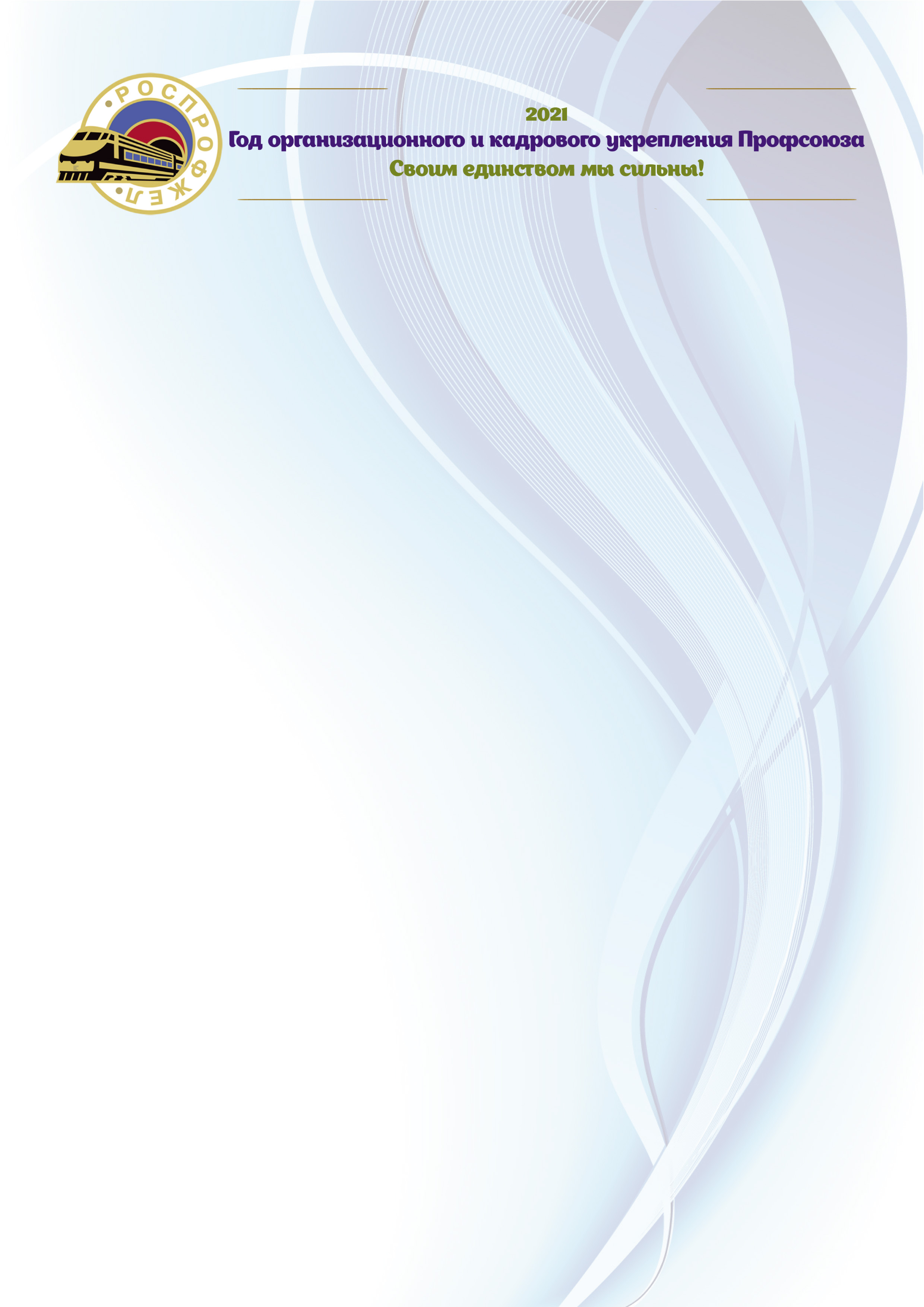 Дорпрофжел на Западно-Сибирской железной дороге630004, г. Новосибирск, ул. Урицкого, 39Информационный центр: тел. (383) 229-59-64ШКОЛА МОЛОДОГО ПРОФСОЮЗНОГО ЛИДЕРА – 2021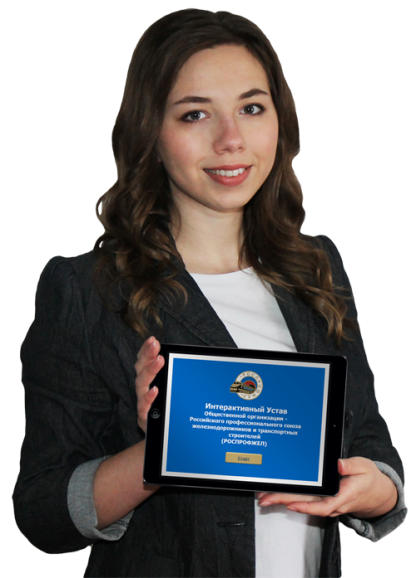 Приглашаем Вас принять участие в комплексной программе для  работающей молодежи «Школа молодого профсоюзного лидера» в 2021 году!Условия для участия:– членство в  РОСПРОФЖЕЛ– возраст до  35  лет  включительно на момент подачи заявкиДо 28.02.2021 года подайте заявку на участие в электронной форме:https://docs.google.com/forms/d/e/1FAIpQLSc-GRIWkBj1X6SP6SHxRF390CNxf6x0IoM_XU2BekhChtXrEw/viewformВ 2021 году «ШМПЛ» ждут серьезные перемены: для участия больше не нужен индивидуальный проект. Командная работа над общим проектом позволит повысить качество финальных работ.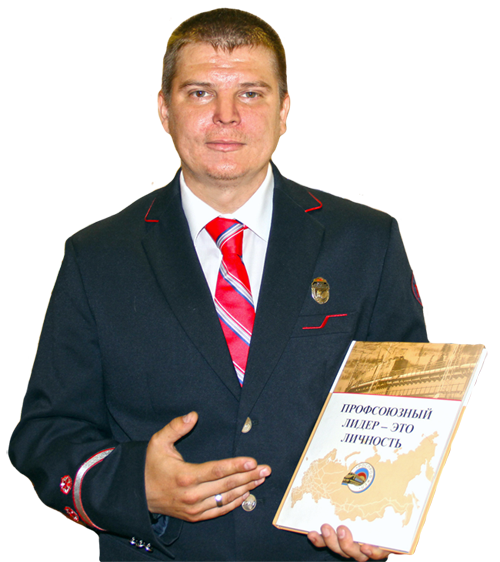 СБОР ЗАЯВОК до 28.02.2021Успейте заполнить форму регистрации и подать заявку до конца февраля! РЕГИОНАЛЬНЫЙ ЭТАП «ШМПЛ»Региональный этап включает лекции, семинары и другие увлекательные мероприятия. А главное – предоставляет возможность показать себя! Самые активные и яркие участники по итогам регионального этапа проходят на следующий уровень – дорожный этап «ШМПЛ»! 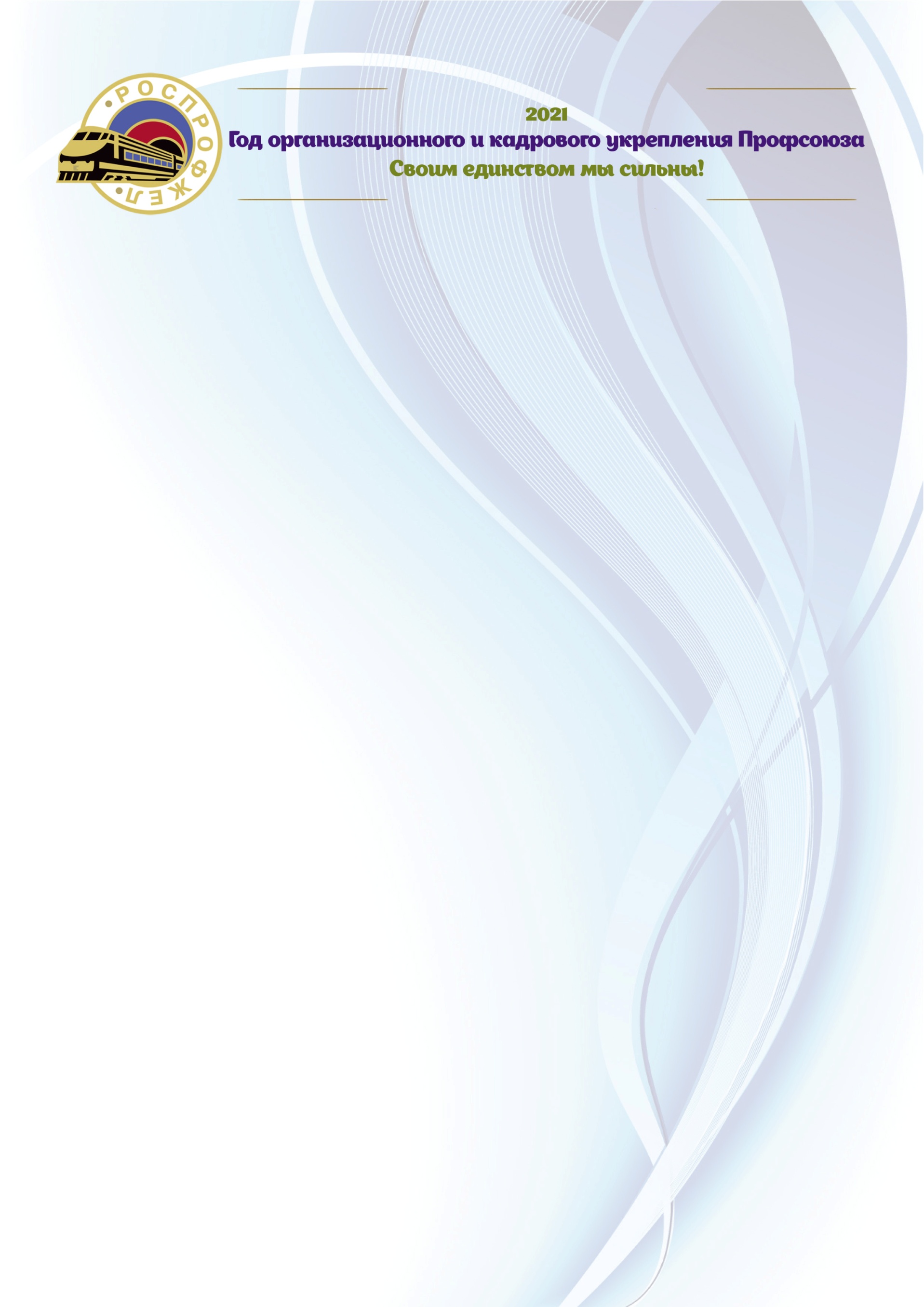 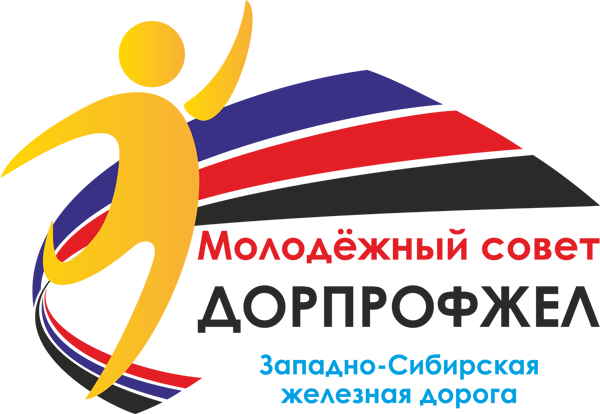 ДОРОЖНЫЙ ЭТАП «ШМПЛ»Дорожный этап будет состоять из ещё более актуальных лекций, полезных семинаров и мастер-классов! Лучшие из лучших попадут в команду финалистов! НОВЫЙ ОНЛАЙН–ФОРМАТ: участникам ШМПЛ предоставляется возможность пройти ряд образовательных курсов по профсоюзной деятельности в  Системе дистанционного обучения РОСПРОФЖЕЛИнформацию подготовилДорпрофжел на Западно-Сибирской железной дороге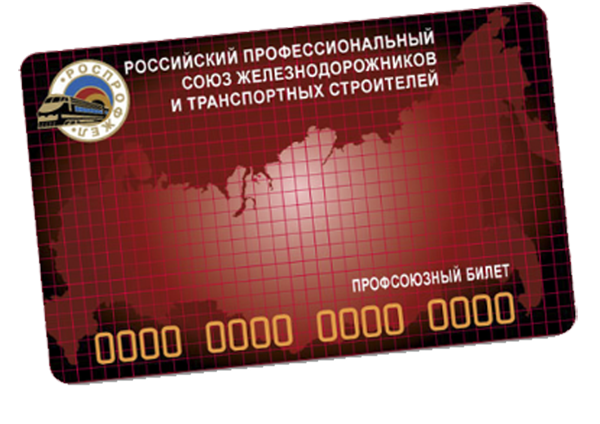 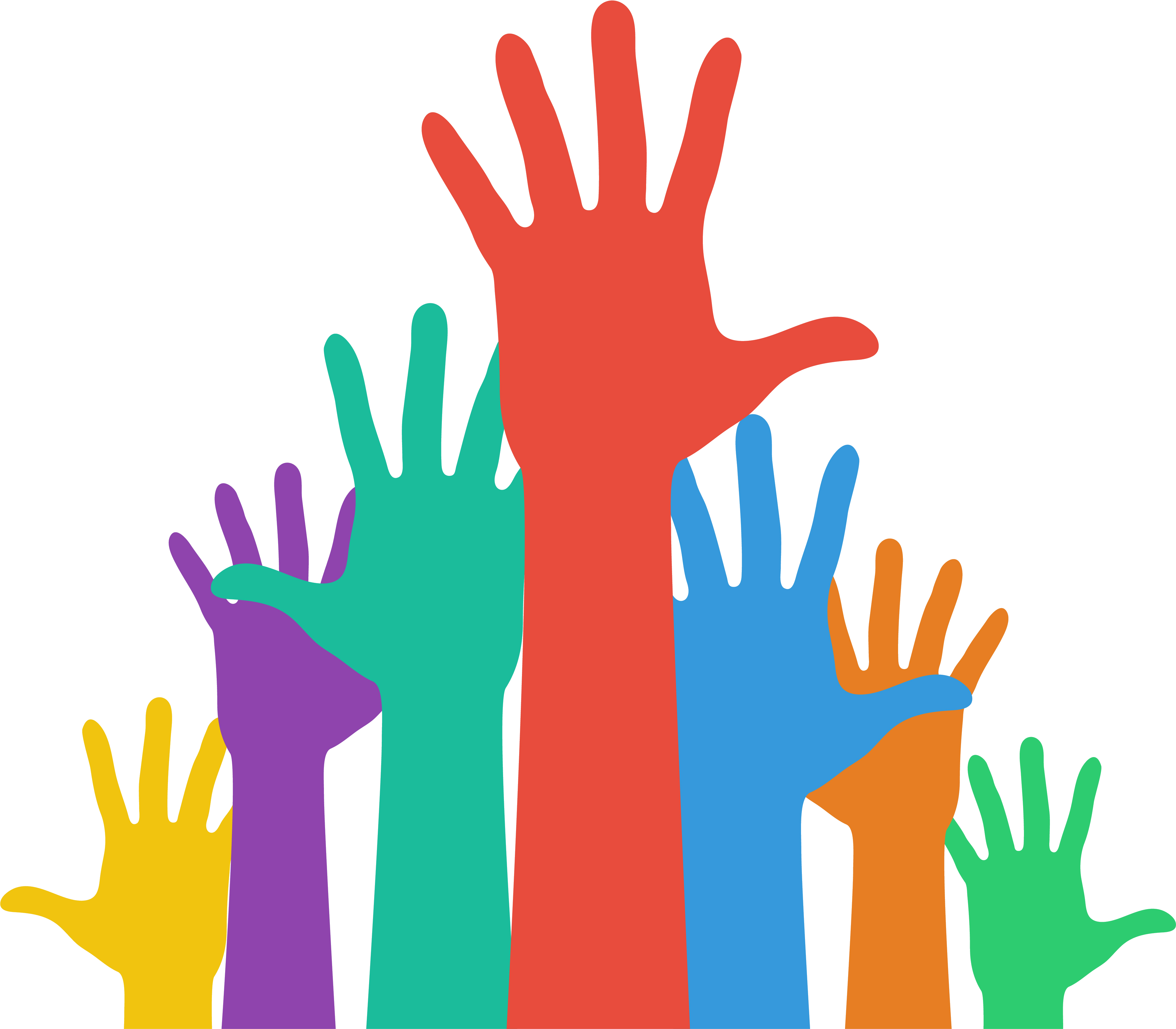 